Robeson County Partnership for Children, Inc. (RCPC)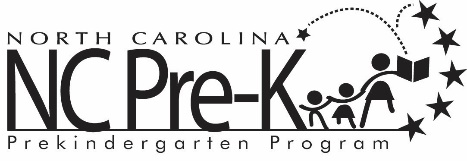 Robeson County NC Pre-K Committee MeetingFebruary 11, 2020RCPC Board RoomImmediately following the RCPC Board of Directors Meeting that begins at 12:00 PMCall to OrderPublic CommentApproval of Minutes Review minutes from the December 10, 2019 committee meeting.Action ItemsSite Selection Subcommittee RecommendationsBackground:  Robeson County NC Pre-K Committee reopened site selection for 2020-2022 school years.  RCPC advertised the NC Pre-K Requests for Proposals (RFP).  A bidder’s conference was held and site selection visits were conducted by the Site Selection Subcommittee.  Issue: According to the NC Pre-K Site Selection Roles and Responsibilities NC Pre-K Site Selection Subcommittee members must review, and score proposals. Final recommendations, rationale and rankings must be in writing and presented to the local NC Pre-K Committee.  Additional factors to assist in determining recommendations may include site visits to verify classroom, additional reports from staff about monitoring findings, DCDEE visit summaries, teacher education/licensure process, geographic need, other contract/fiscal compliance findings.Recommendation: It is recommended that the Robeson County NC Pre-K Committee review and consider accepting the recommendations of the Site Selection Subcommittee.FY 2020-2022 NC Pre-K PlanBackground:  The NC Pre-K Committee must conduct annual planning for NC Pre-K and approve an implementation plan.Issue: The NC Pre-K Committee did not require currently funded sites to reapply for the 2020-2022 school years.  To begin recruiting for the 2020-2021 school year, new sites must be finalized.Recommendation: It is recommended that the committee consider, discuss and approve a final plan for 2020-2022 program years.Non-Action ItemsCommunity & Recruitment Update – Rhiannon Chavis-Wanson Placement Update – Rhiannon Chavis-Wanson   ECERS Update – Rhiannon Chavis-Wanson  	Year to Date Financial Report – Lindsay Mejia    Next Meeting Date:	The next committee meeting is scheduled for April 21, 2020 immediately following adjournment of the RCPC Board Meeting.Adjournment